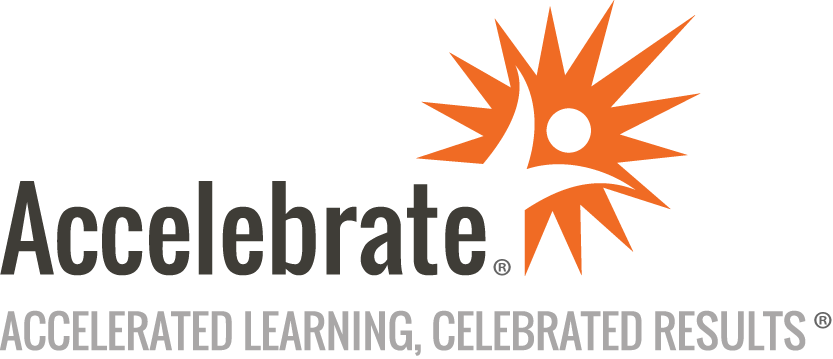 Amazon EKS (Elastic Kubernetes Service) Workshop for BeginnersCourse Number: EKS-100
Duration: 0.5 daysOverviewIn recent years, Kubernetes has emerged as the leading standard for orchestrating containers.  With containers now deployed most often to the cloud, Kubernetes has moved to the cloud as well. In this half-day class, attendees learn the fundamentals of AWS's Elastic Kubernetes Service (EKS), the leading cloud-based Kubernetes service.PrerequisitesNo prior experience is presumed.MaterialsAll EKS training students receive comprehensive courseware.Software Needed on Each Student PCEach attendee must have their own AWS account. In the first session, we can assist in the setup if needed. For other courses in the series, you will use your same AWS account.ObjectivesAttendees will learn how to install, deploy, and clean up Kubernetes clusters.OutlineIntroductionInstalling kubectl in your platform along with other AWS pre-requisitesUsing eksctl to single command deploy your Kubernetes clusterDeploying the Kubernetes dashboard and a sample microserviceDelete and clean up the K8s clusterConclusion